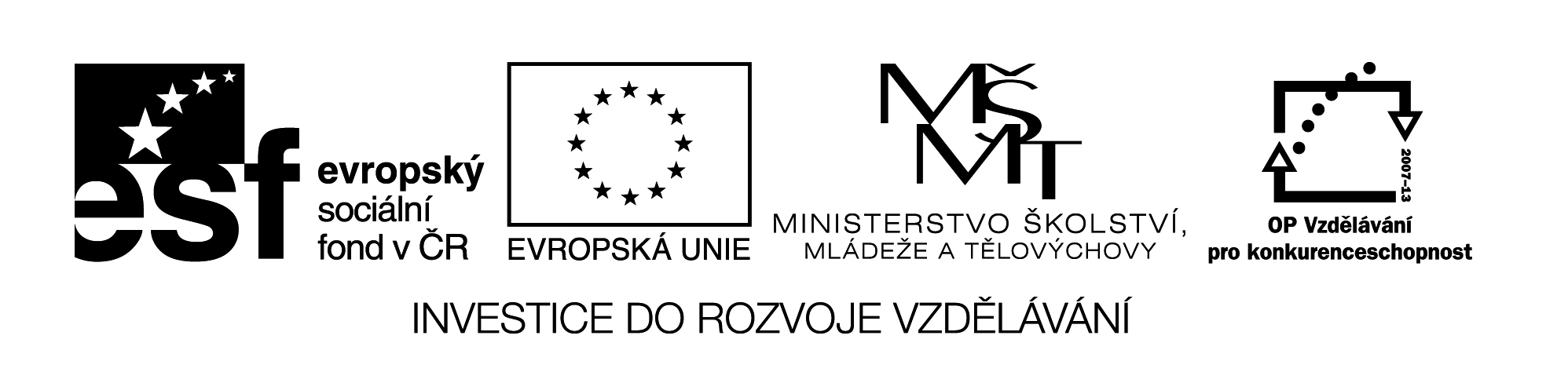 Název školy: Střední průmyslová škola, Ostrava - Vítkovice, příspěvková organizaceAutor:  Mgr. Lenka HruškováDatum:     26. 9. 2012Název: VY_32_INOVACE_6.3.16Číslo projektu: CZ.1.07/1.5.00/34.0125Téma:  Upevňování demokratického charakteru státu– testová úloha.Anotace:  Testová úloha slouží k prověření znalostí o dějinách 1. republiky.Testové úlohy a cvičení jsou autorsky vytvořeny přímo pro učební materiál.Upevňování demokratického charakteru státuNapište přesné datum vzniku 1. republiky:Které země se staly součástí 1. republiky:Které smlouvy řešily problematiku hranic po vyhlášení samostatného československého státu?Jak se jmenoval:1. československý prezident.Premiér první prvorepublikové vlády:Ministr zahraničí první československé vlády:Ministr obrany první československé vlády:Název dokumentu, jímž se Slováci přihlásili ke společnému státu Čechů a Slováků:Vysvětlete pojmy:demokratickýpluralitníProč dnes existuje Polský a Český Těšín? Kdy a proč došlo k jeho rozdělení?